Выполнить два задания. Каждое задание сохранить в отдельном файле с именем, содержащем фамилию и имя выполнявшего, класс и номер задания (например, Иванов Иван - 9А класс - задание 1 или Иванов Иван - 9А – 1). Оба файла послать одним письмом на почту yambar_sv@mail.ru. В теме письма указать свою фамилию и имя. Оценивается не только правильность набора текста, но и как вы сохранили файлы и послали их мне.Задание 1.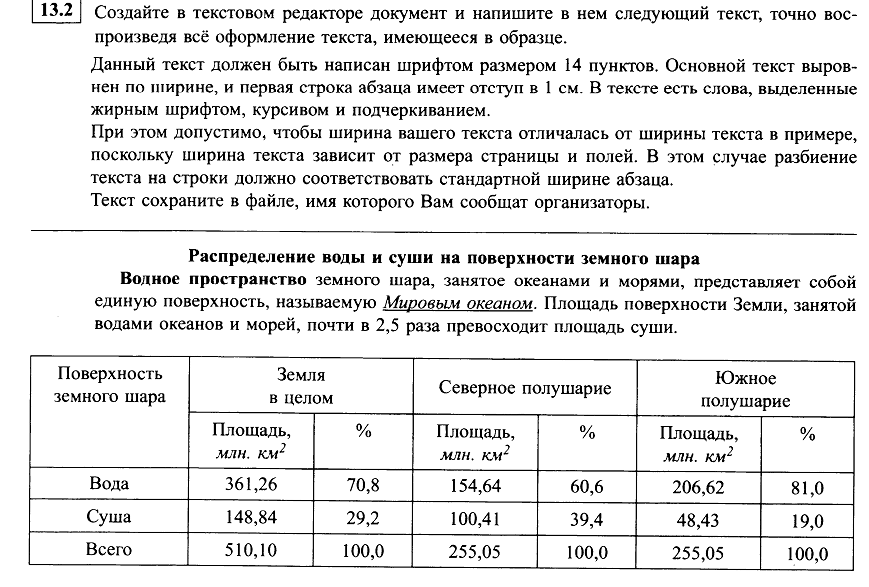 Задание 2.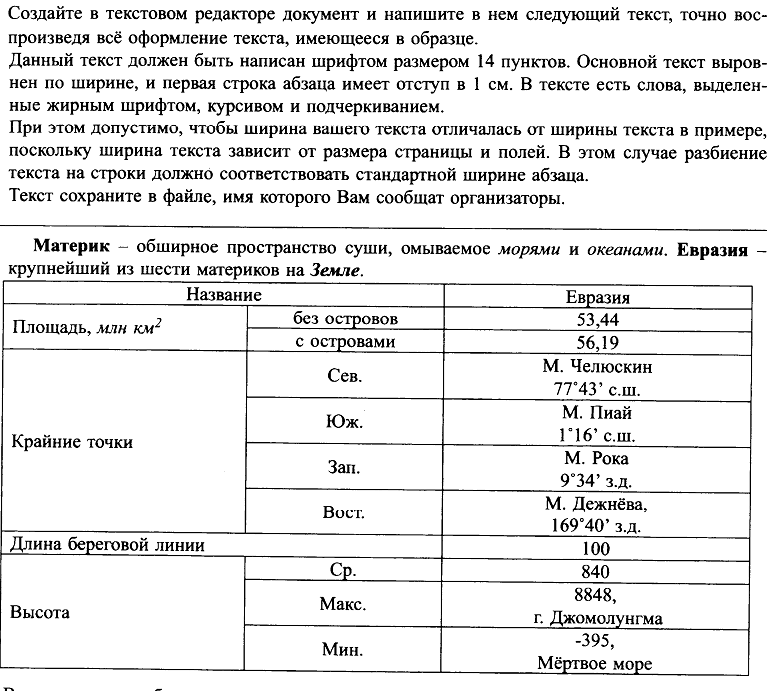 